

Технологическая карта современного урока по математикеФ.И.О. учителя: Турсина Анна НиколаевнаКласс:3Предмет: математикаТема раздела: Умножение многозначных чиселТема урока: : « ПИСЬМЕННОЕ УМНОЖЕНИЕ ТРЕХЗНАЧНОГО ЧИСЛА НА ОДНОЗНАЧНОЕ»Образовательная программа: «Перспектива»Учебник: Г.В.Дорофеев, Т.Н. Миракова, Т.Б. БукаОрганизационная структура урокаЦель деятельности 
учителяСпособствовать развитию умений выполнять умножение трехзначного числа на однозначное в столбик, составлять алгоритм умножения, краткую запись условия задачи, верные равенства с помощью знаков действий, соотносить решение с результатом, использовать единицы измерения массы и соотношения между нимиТип урокаИзучение новых знаний и способов действийПланируемые 
образовательные 
результатыПредметные (объем освоения и уровень владения компетенциями): научатся выполнять умножение трехзнач-ного числа на однозначное в столбик, составлять алгоритм умножения, краткую запись условия, верные равенства с помощью знаков действий, соотносить решение с результатом, использовать единицы измерения массы 
и соотношения между ними.Метапредметные (компоненты культурно-компетентностного опыта/приобретенная компетентность): овладеют умениями понимать учебную задачу урока, отвечать на вопросы, обобщать собственные представления, 
слушать собеседника и вести диалог, оценивать свои достижения на уроке, пользоваться учебником.Личностные: проявляют интерес, переходящий в потребность к расширению знаний, к выполнению заданий, предложенных в учебнике или учителемметоды и формы 
обученияМетоды: словесный, наглядный, практический. Формы: фронтальная, индивидуальнаяОборудованиеИнтерактивная доска (экран), компьютер, проекторОсновные понятия 
и терминыПрием письменного умножения на однозначное числоЭтапы 
урокаОбучающие 
и развивающие компо-ненты, задания и упражненияДеятельность учителяДеятельность 
учащихсяФормы
органи-зации совзаимодей-ствияФормируемые умения 
(универсальные 
учебные действия)Промежуточный 
контроль1234567I. Мотивация к учебной деятель-
ностиЭмоциональная, психологическая и мотивационная подготовка 
к усвоению изучаемого материалаПриветствие. Настраивает учащихся на работу. Проверка готовности к уроку, создание благоприятного психологического климата.В начале урока я предлагаю вам разгадать ребус (слайд 1)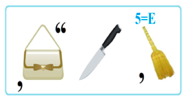 Слушают учителя. 
Демонстрируют готовность к уроку, организуют рабочее местоФронтальная, индивидуальнаяК – планируют учебное сотрудничество.Л – понимают значение знаний для человека; проявляют интерес к изучаемому предмету; имеют желание учитьсяНаблюдение учителя за организацией рабо-
чего местаII. Актуализация знаний1. Проверка домашнего задания.Проверяет наличие домашней работы 
в тетрадях.Показывают выполненную домашнюю работу.Фронтальная, индивидуальнаяП – фиксируют мате-матические отношения между объектами и группами объектов в знаково-символической форме (на моделях); делают выводы по аналогии и прове-ряют эти выводы; используют матема-Устные ответы,
наблюдения учителя, выполненные заданияII. Актуализация знаний2. Целеполагание.– Откройте учебник на с. 107.- Сегодня на уроке мы откроем еще одну математическую тайну, а для этого мы проведем урок – исследование.- Что значит исследовать? (Подвергнуть научному изучению; наблюдать для выяснения и изучения чего-то нового.)- А кто же такой исследователь? (Это человек, который занимается научным исследованием.)- Сегодня каждый из вас побывает в роли исследователя.Формулируют тему, цель урока.Фронтальная, индивидуальнаяП – фиксируют мате-матические отношения между объектами и группами объектов в знаково-символической форме (на моделях); делают выводы по аналогии и прове-ряют эти выводы; используют матема-Устные ответы,
наблюдения учителя, выполненные заданияII. Актуализация знаний3. Устный счет– Выполните задание № 3.«Цепочка». Сначала один из двух 
сидящих рядом учеников проверяет другого, 
а затем они меняются 
ролямиФронтальная, индивидуальнаяП – фиксируют мате-матические отношения между объектами и группами объектов в знаково-символической форме (на моделях); делают выводы по аналогии и прове-ряют эти выводы; используют матема-Устные ответы,
наблюдения учителя, выполненные задания1234567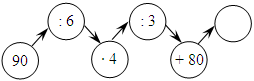 тические термины,
знаки.Р – находят способ решения учебной задачи 
и выполняют учебные действия в устной 
и письменной форме; проводят пошаговый контроль под руководством учителя, 
а в некоторых случаях – самостоятельно.К – обмениваются мнениями; могут работать 
в коллективе; уважают мнение других участников образовательного процесса.Л – осознают свои возможности в учении– Найдите, не вычисляя, наименьшую сумму:38 + 46 + 12 + 443 + 29 + 3 + 11тические термины,
знаки.Р – находят способ решения учебной задачи 
и выполняют учебные действия в устной 
и письменной форме; проводят пошаговый контроль под руководством учителя, 
а в некоторых случаях – самостоятельно.К – обмениваются мнениями; могут работать 
в коллективе; уважают мнение других участников образовательного процесса.Л – осознают свои возможности в ученииIII. Изучение нового материала1. Подгото-вительная 
работа.(20 + 9) · 4	(60 + 2) · 3	(70 + 8) · 5 36 · 2    	26 · 3	18 · 4	 	15 · 6Выполняют задания.тические термины,
знаки.Р – находят способ решения учебной задачи 
и выполняют учебные действия в устной 
и письменной форме; проводят пошаговый контроль под руководством учителя, 
а в некоторых случаях – самостоятельно.К – обмениваются мнениями; могут работать 
в коллективе; уважают мнение других участников образовательного процесса.Л – осознают свои возможности в ученииIII. Изучение нового материала2. Объяснение учителя234 · 2 = (200 + 30 + 4) · 2 = 200 · 2 +
+ 30 · 2 + 4 · 2 = 400 + 60 + 8 = 468– Так умножать неудобно, приходится делать много записей. Трехзначные 
числа удобнее умножать, если записать пример столбиком.Составим алгоритм умножения трехзначного числа на однозначное? 1.	Пишу…2.	Умножаю единицы…3.	Умножаю десятки…4.	Умножаю сотни…5.	Читаю число.– Надо умножить 234 на 2.– Записываем второй множитель 
под единицами первого множителя.– Проводим черту.– Слева ставим знак умножения «» 
(умножение обозначается не только 
точкой, но и таким знаком).Внимательно слушают 
и записывают в тет-
ради.тические термины,
знаки.Р – находят способ решения учебной задачи 
и выполняют учебные действия в устной 
и письменной форме; проводят пошаговый контроль под руководством учителя, 
а в некоторых случаях – самостоятельно.К – обмениваются мнениями; могут работать 
в коллективе; уважают мнение других участников образовательного процесса.Л – осознают свои возможности в учении1234567IV.Построение проекта выхода из затруднения– Начинаем письменное умножение 
с единиц. Умножаем 4 единицы на 2, получаем 8. Записываем под едини-
цами.– Умножаем 3 десятка на 2, получаем 6. Записываем под десятками.– Умножаем 2 сотни на 2, получаем 4 сотни. Записываем 4 под сотнями.– Читаем ответ: 468.IV.Построение проекта выхода из затруднения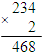 - А сейчас, ребята, зайдем на «ЯКласс» и посмотрим материал по нашей теме урока.Рассматривают решение примера в учебникеV. Первичное закреп-
лениеРабота 
по учебнику.№ 1.Комментирование аналогично вышеизложенному.Записывают решения 
примеров столбиками.Фронтальная, индивидуальнаяП – осуществляют логические действия при выполнении 
заданийУстные ответы,
записи 
в тет-
радиV. Первичное закреп-
лениеФизкульт-
минуткаОрганизует проведение физкультминуткиВыполняют упражнения согласно инструкции 
учителяФронтальная, индивидуальнаяП – осуществляют логические действия при выполнении 
заданийУстные ответы,
записи 
в тет-
радиVI.Самостоятельная проверка с самопроверкой по эталонуВыполнение заданий на платформе «Учи.ру»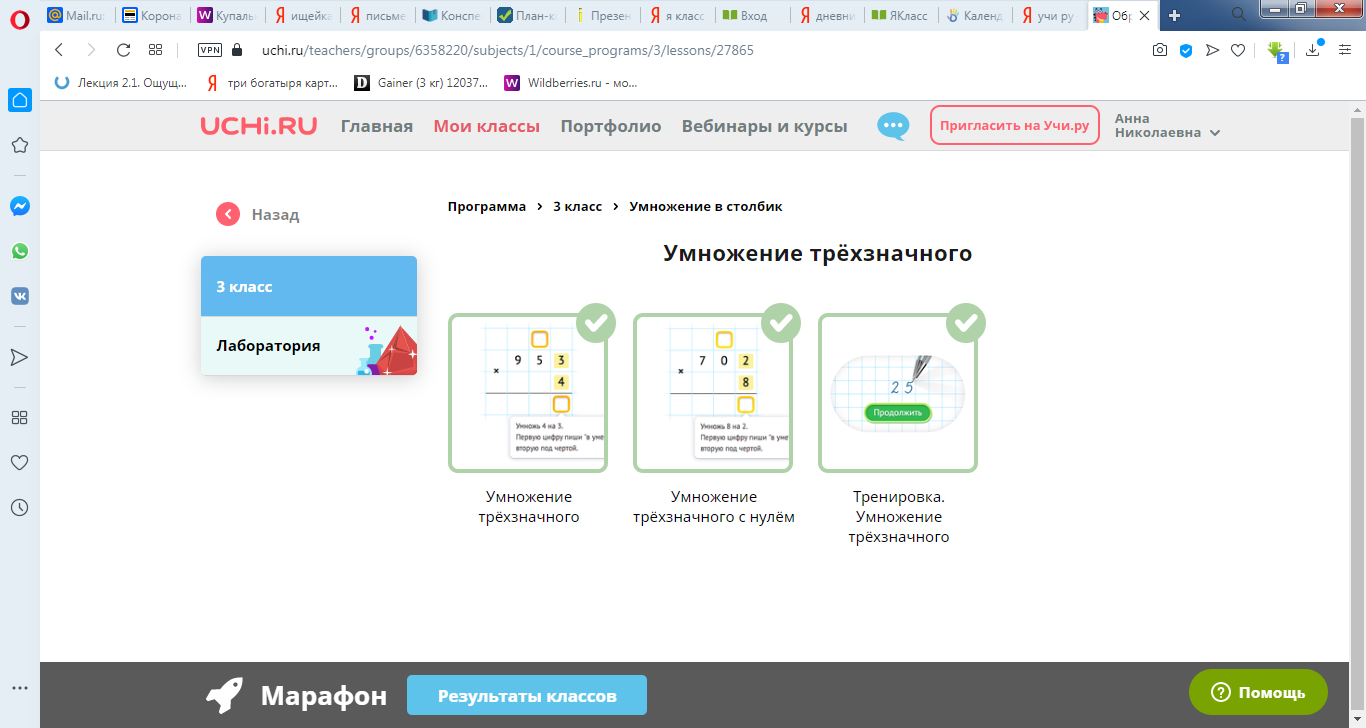 Выполнить самостоятельную работуЧтобы выяснить, есть ли у нас затруднения.ФронтальнаяР: контроль, коррекция, осознание того, что усвоено и что предстоит усвоитьVII. Практическая деятельность1. Решение задач.№ 3 (устно).Учитель фиксирует на доске решение.– Что нужно знать, чтобы ответить
на вопрос задачи?– Как узнать, сколько пленки купили?1) 20 · 5 = 100 (м) – купили.– Как узнать, сколько надо пленки на 4 теплицы, если на каждую идет 16 м?Читают задачу и отве-чают на вопросы учителя, устно выполняют действия.Фронтальная, индивидуальнаяП – осуществляют 
анализ, сравнение, обобщение, выдвижение гипотез и уста-
новление причинно-следственных связей.Р – осуществляют 
коррекцию, волевую Устные ответы,
записи 
в тет-
ради12345672) 16 · 4 = 64 (м) – на 4 теплицы.саморегуляцию 
при возникновении затруднений.К – понимают различные подходы к решению учебной задачи, задают вопросы для их уточнения; четко 
и аргументированно высказывают свои оценки и предло-
жения.Л – осуществляют смыслообразование– Сравните полученные результаты.
Какой вывод можно сделать?– Купленной пленки
хватит.саморегуляцию 
при возникновении затруднений.К – понимают различные подходы к решению учебной задачи, задают вопросы для их уточнения; четко 
и аргументированно высказывают свои оценки и предло-
жения.Л – осуществляют смыслообразование– А хватит ли этой пленки, если 
на одну теплицу будет уходить 25 м?25 · 4 = 100 (м) – 25 м на одну теплицу.Ответ: пленки хватит.– Да, этой пленки хватит.саморегуляцию 
при возникновении затруднений.К – понимают различные подходы к решению учебной задачи, задают вопросы для их уточнения; четко 
и аргументированно высказывают свои оценки и предло-
жения.Л – осуществляют смыслообразование2. Самостоятельная 
работа.– Самостоятельно выполните задание № 2.Решают примеры.саморегуляцию 
при возникновении затруднений.К – понимают различные подходы к решению учебной задачи, задают вопросы для их уточнения; четко 
и аргументированно высказывают свои оценки и предло-
жения.Л – осуществляют смыслообразование3. Задачи-шутки. На каких деревьях вьют свои гнезда страусы? На столе лежат 2 яблока и 4 груши. Сколько всего овощей на столе? Подумай и скажи – кто громче рычит: тигр или буйвол?Решают задачи.саморегуляцию 
при возникновении затруднений.К – понимают различные подходы к решению учебной задачи, задают вопросы для их уточнения; четко 
и аргументированно высказывают свои оценки и предло-
жения.Л – осуществляют смыслообразование4. Работа 
в тетради 
на печатной основе. – В рабочей тетради выполните задания № 20–21, с. 65Выполняют заданиясаморегуляцию 
при возникновении затруднений.К – понимают различные подходы к решению учебной задачи, задают вопросы для их уточнения; четко 
и аргументированно высказывают свои оценки и предло-
жения.Л – осуществляют смыслообразованиесаморегуляцию 
при возникновении затруднений.К – понимают различные подходы к решению учебной задачи, задают вопросы для их уточнения; четко 
и аргументированно высказывают свои оценки и предло-
жения.Л – осуществляют смыслообразование1234567VIII. Итоги урока. Рефлексия деятель-
ностиОбобщение полученных на уроке 
сведений.Заключительная беседа.Выставление оценокНаше исследование подходит к концу.Давайте вернемся к плану нашего исследования. -Что нового вы сегодня узнали?- О каком математическом открытии рассказали?- Объяснили, где можно воспользоваться этим открытием?- Результативно ли прошло наше исследование? Как доказать?- Под каким девизом мы сегодня работали? Помог ли он в исследовании нашей темы?-Тот, у кого еще есть вопросы и сомнения поднимите - ?-Кто хорошо понял новый вычислительный прием, поднимите карточку с - !Отвечают на вопросы. Делают обобщающие
выводыФронтальная, индивидуальнаяП – ориентируются в своей системе
знаний.Р – оценивают собственную деятельность 
на уроке.Л – проявляют интерес к предметуУстные ответыIX. Домашнее заданиеИнструктаж по выполнению домашнего заданияУчебник, с. .108 №4, №5Задают уточняющие 
вопросыФронтальная, индивидуальнаяР – принимают и сохраняют учебные 
задачи